	How to Import the Brightspace Standard CoS Course TemplateIn this guide, we're going to go through how to import the standard College of Science course template into Brightspace.To begin, download the course import file from the website.Remember where you saved the file.Importing the Brightspace Export Package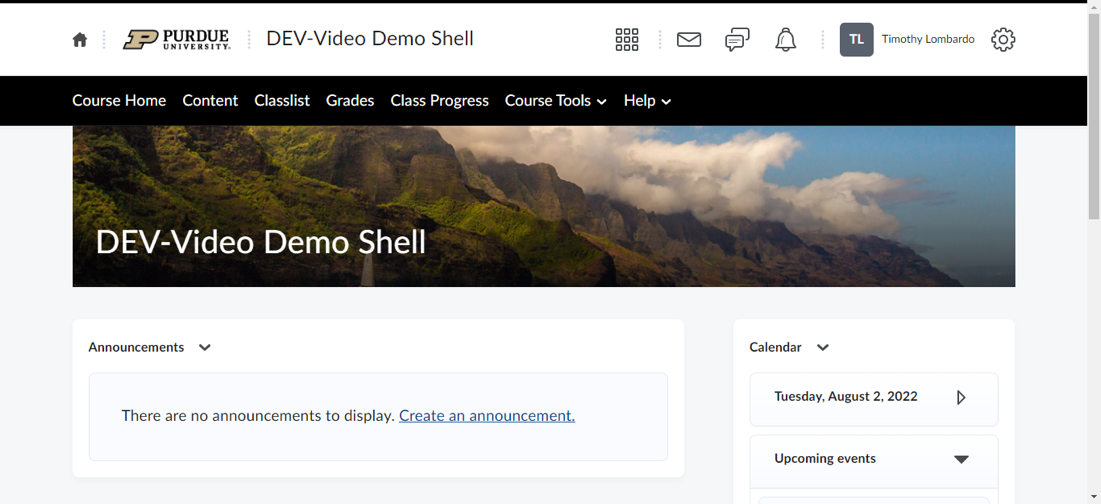 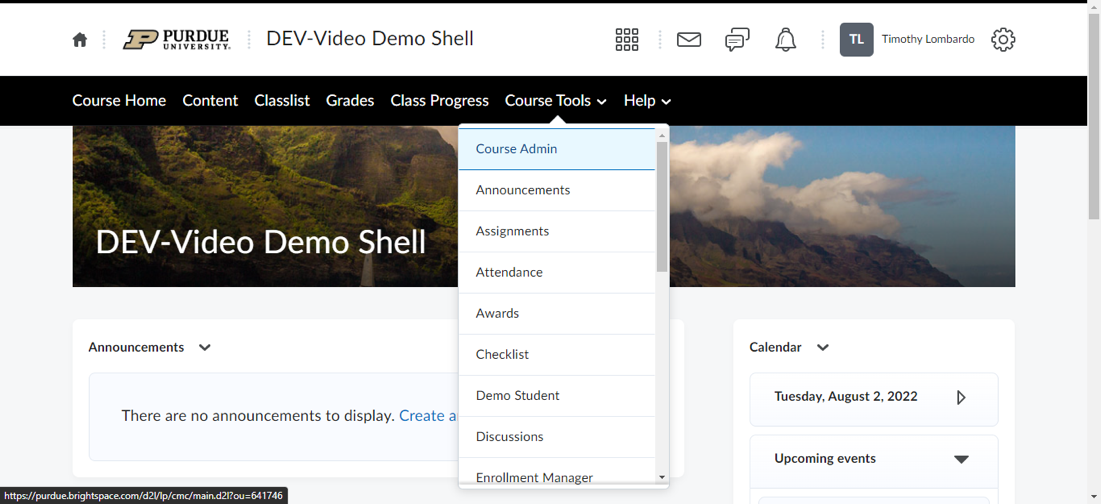 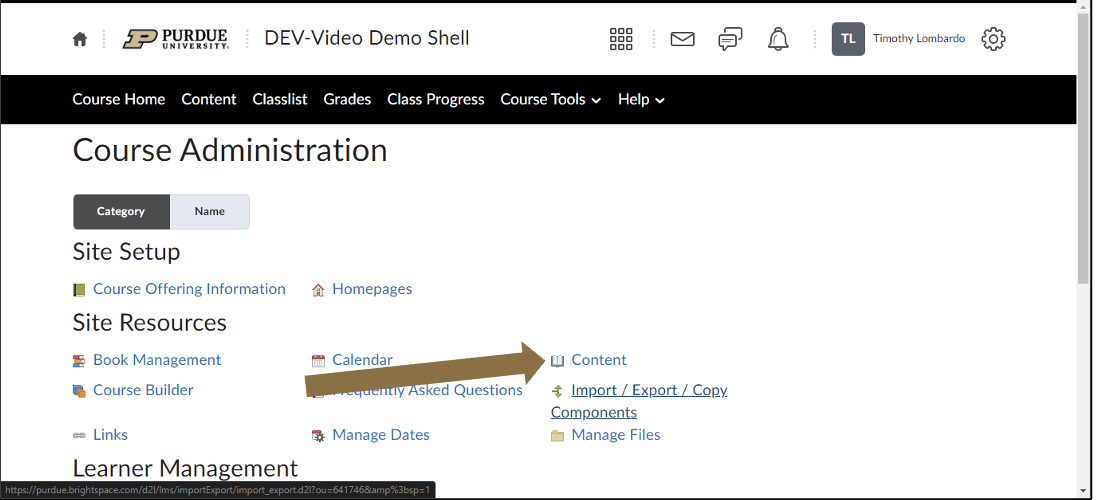 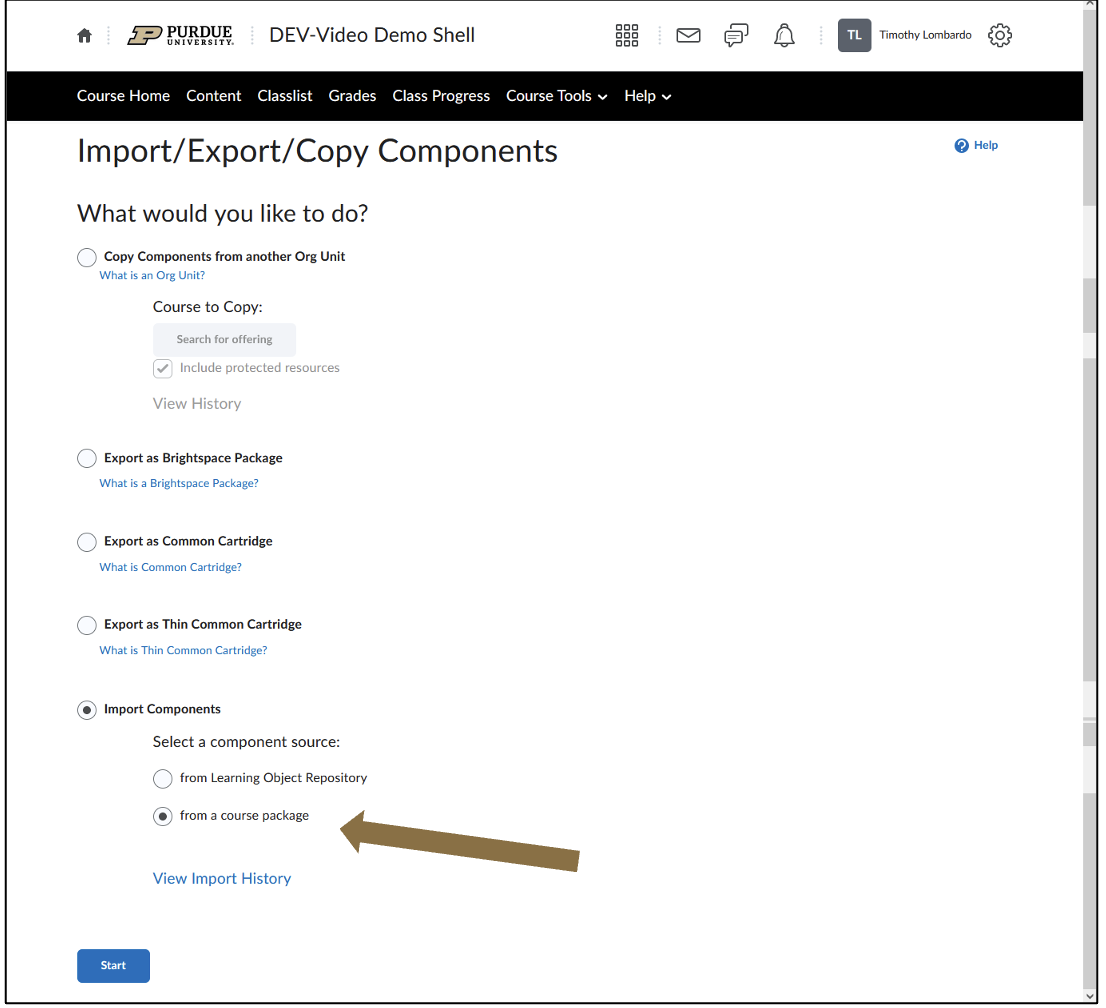 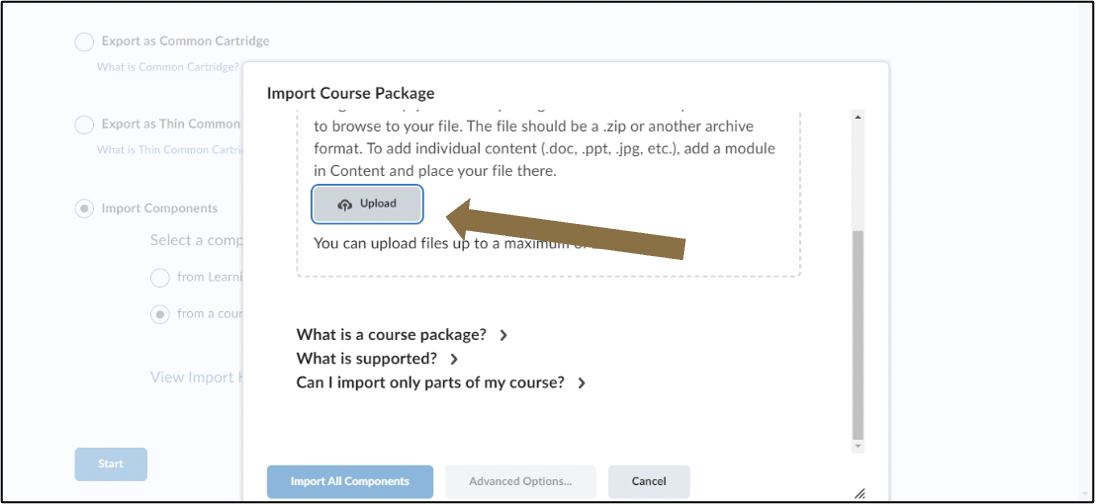 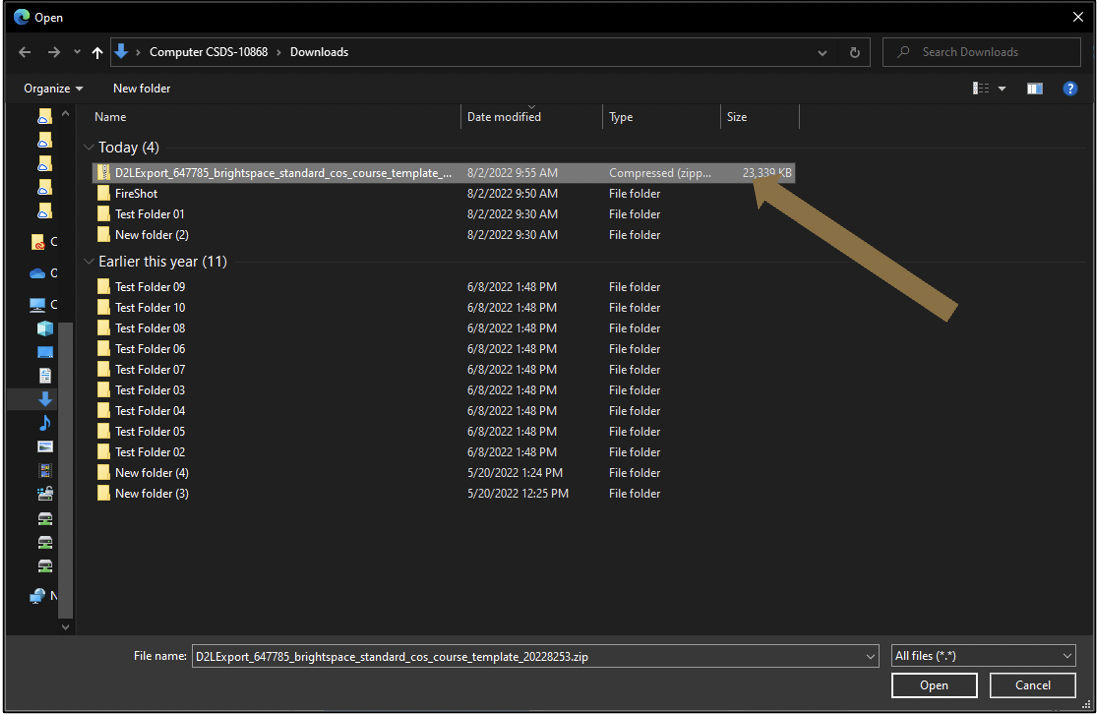 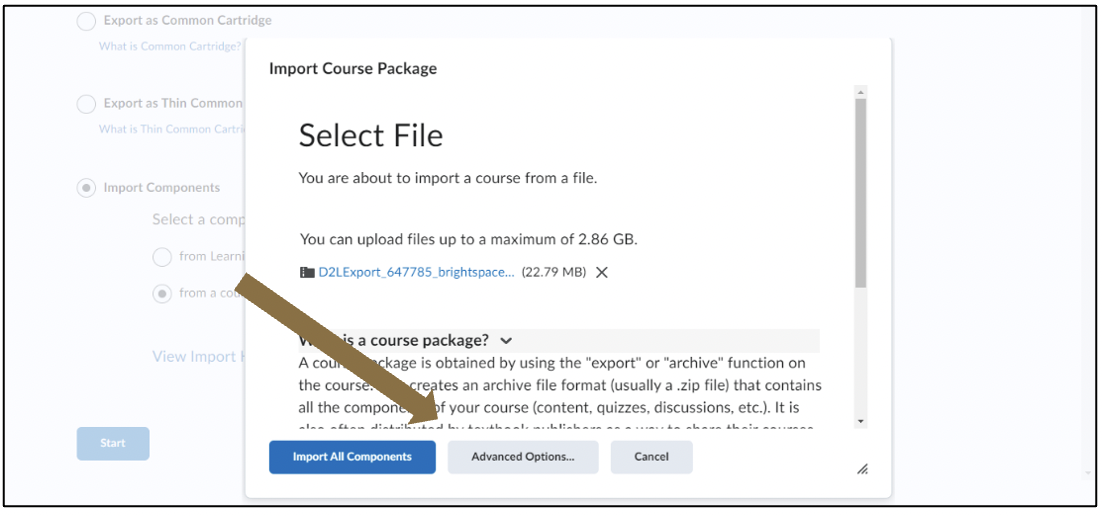 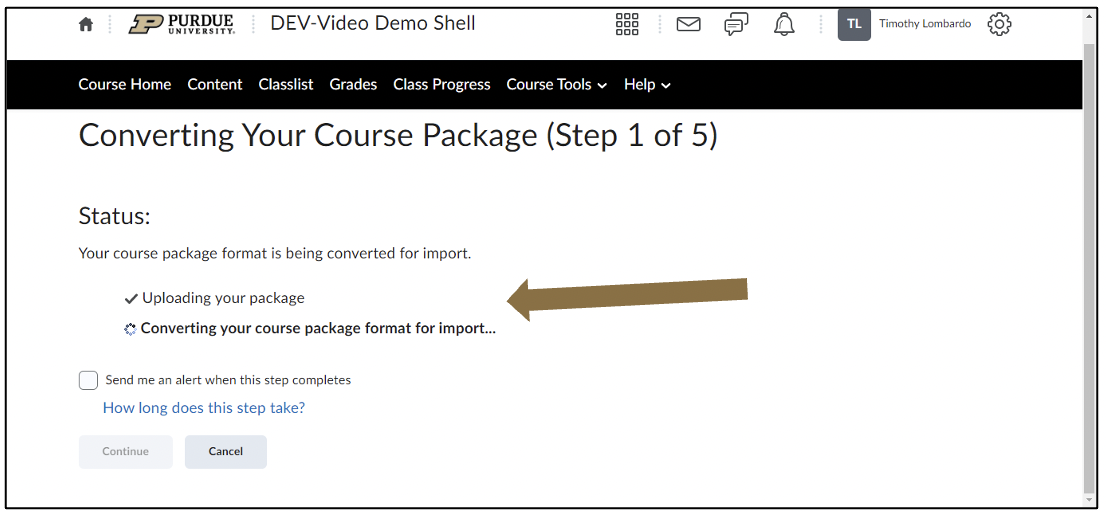 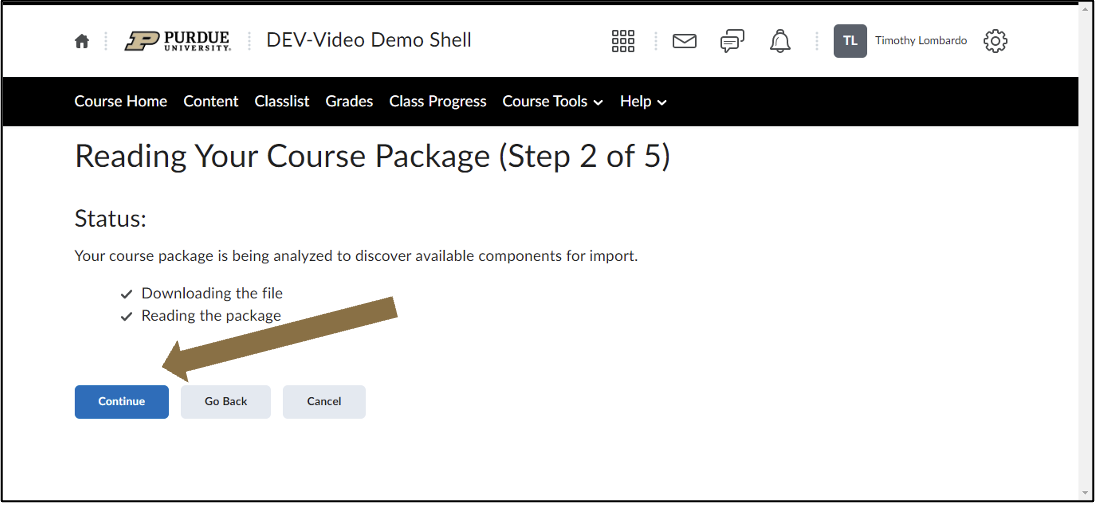 Selecting Components to Import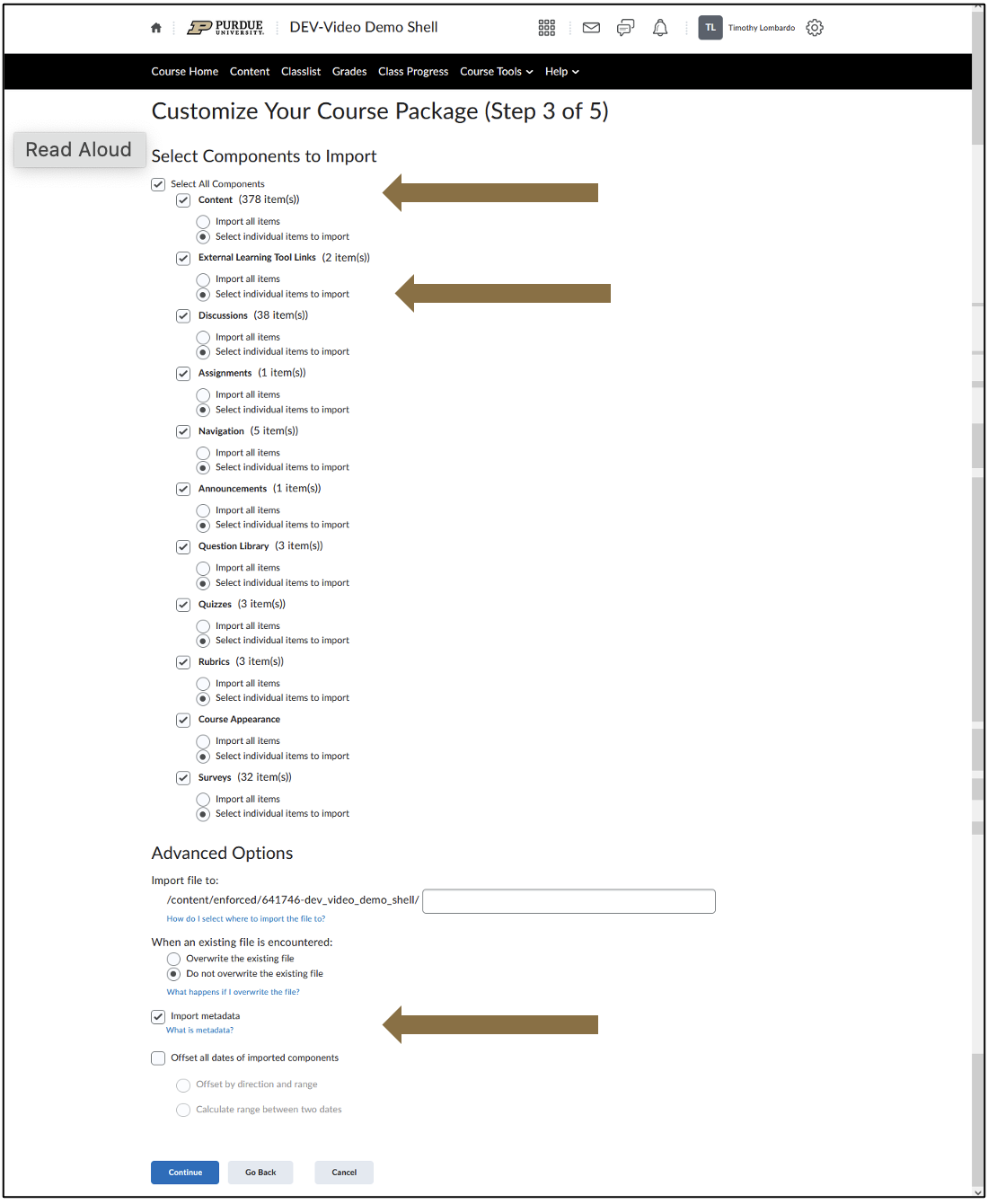 Select Content Modules and Topics to Import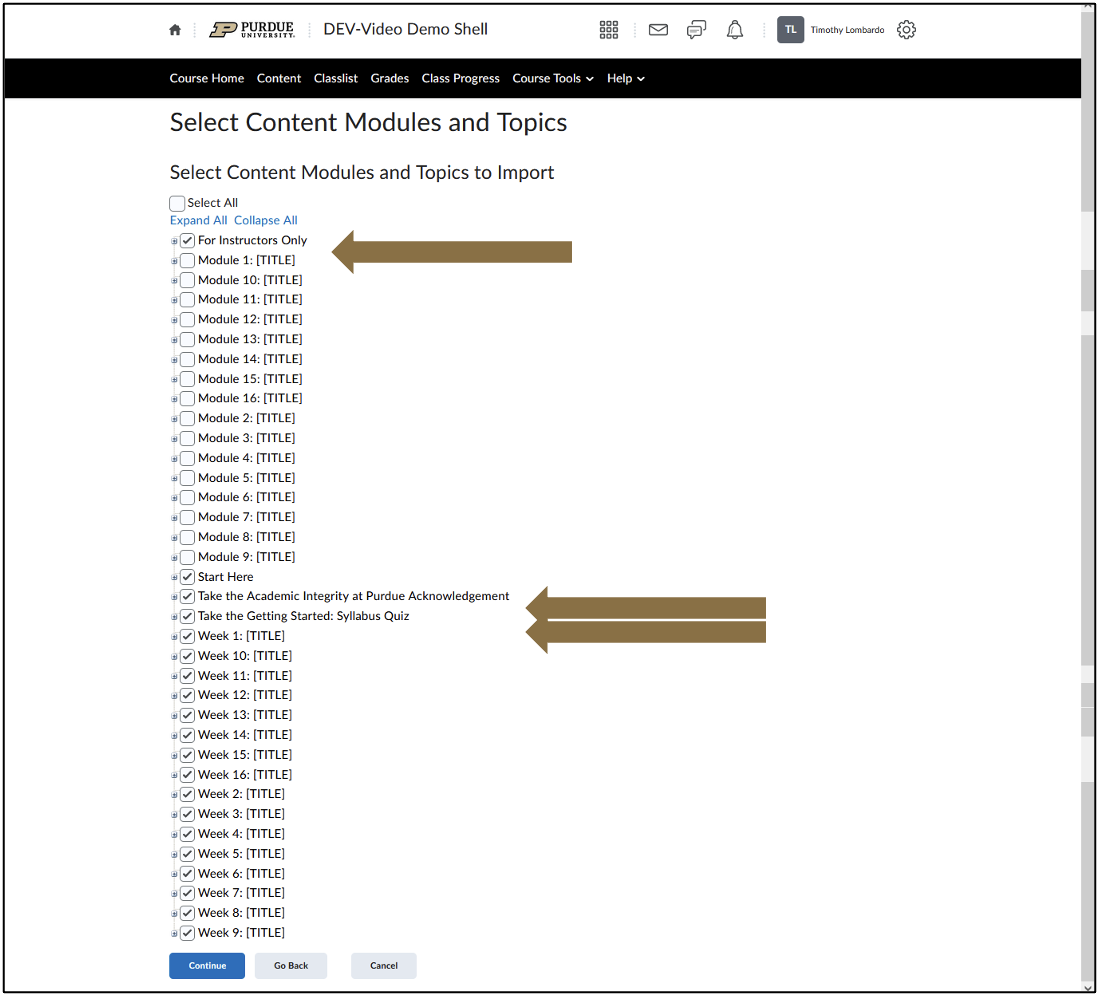 Select Rubrics to Import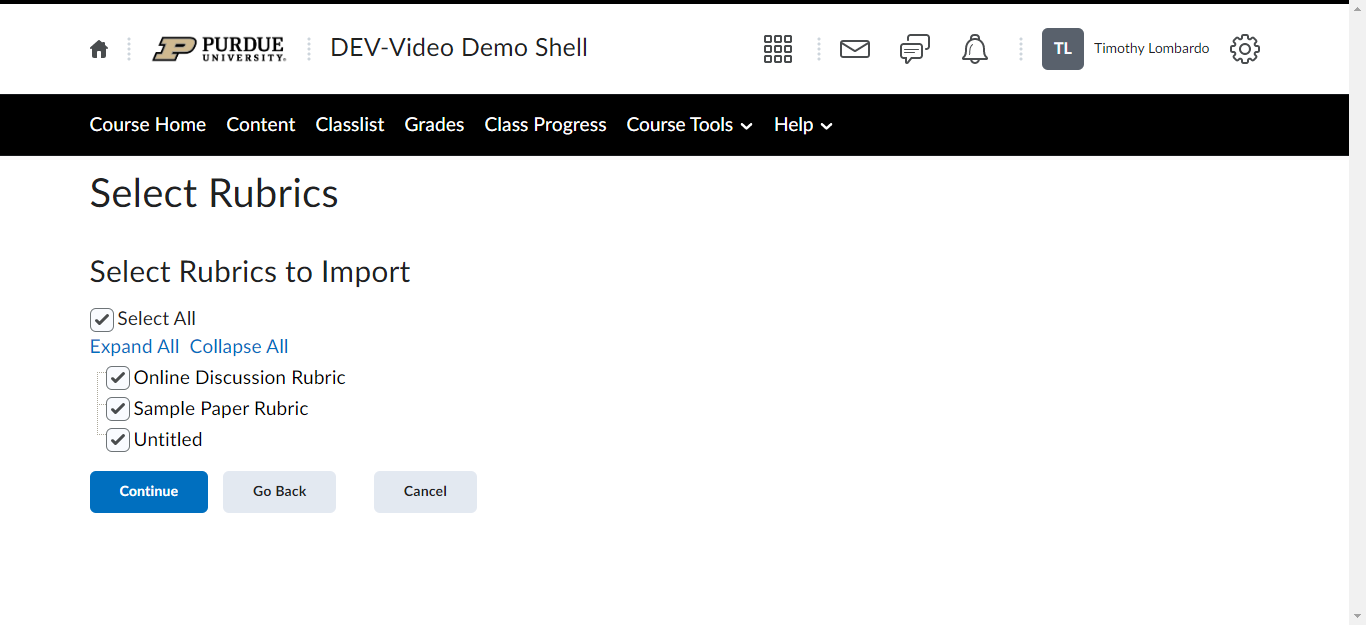 Select Question Collection Items to Import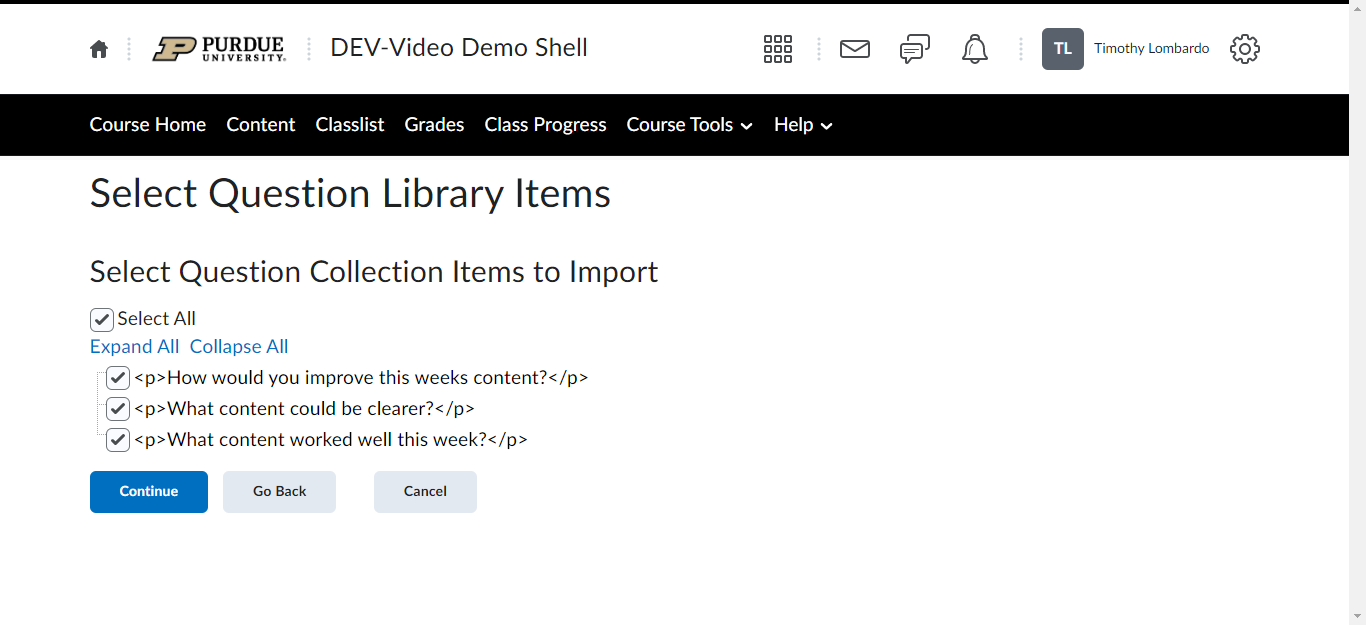 Select Quizzes to Import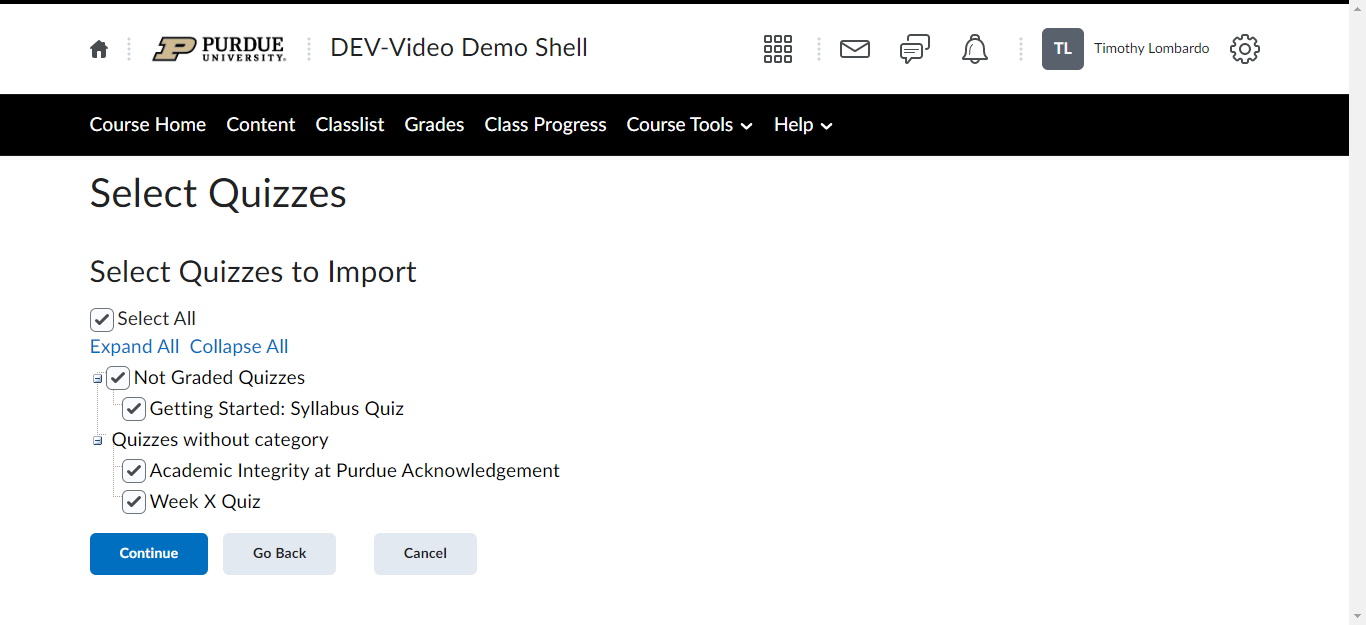 Select Discussion Forums and Topics to Import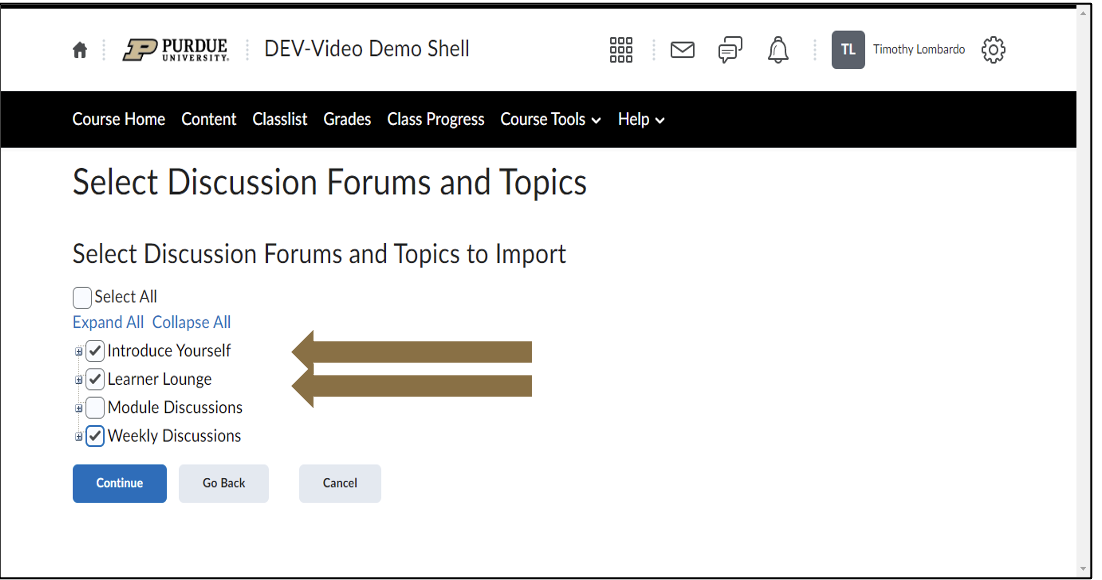 Select Announcements to Import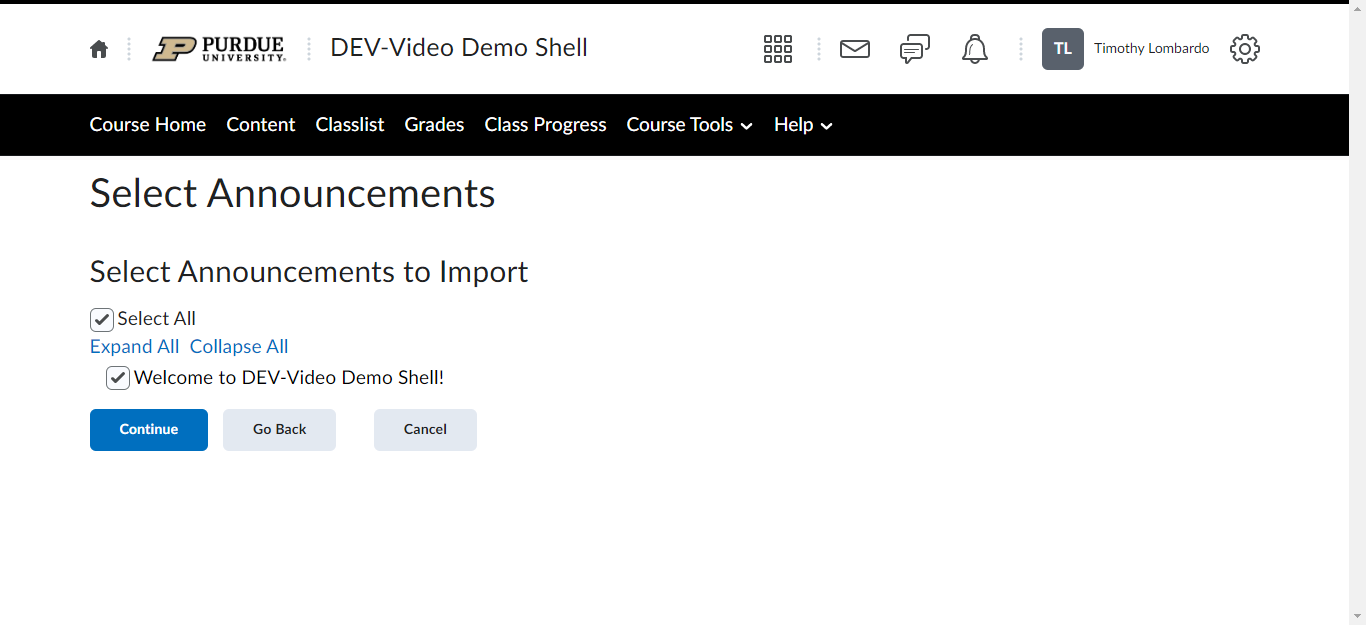 Select Assignment Submission Folders to Import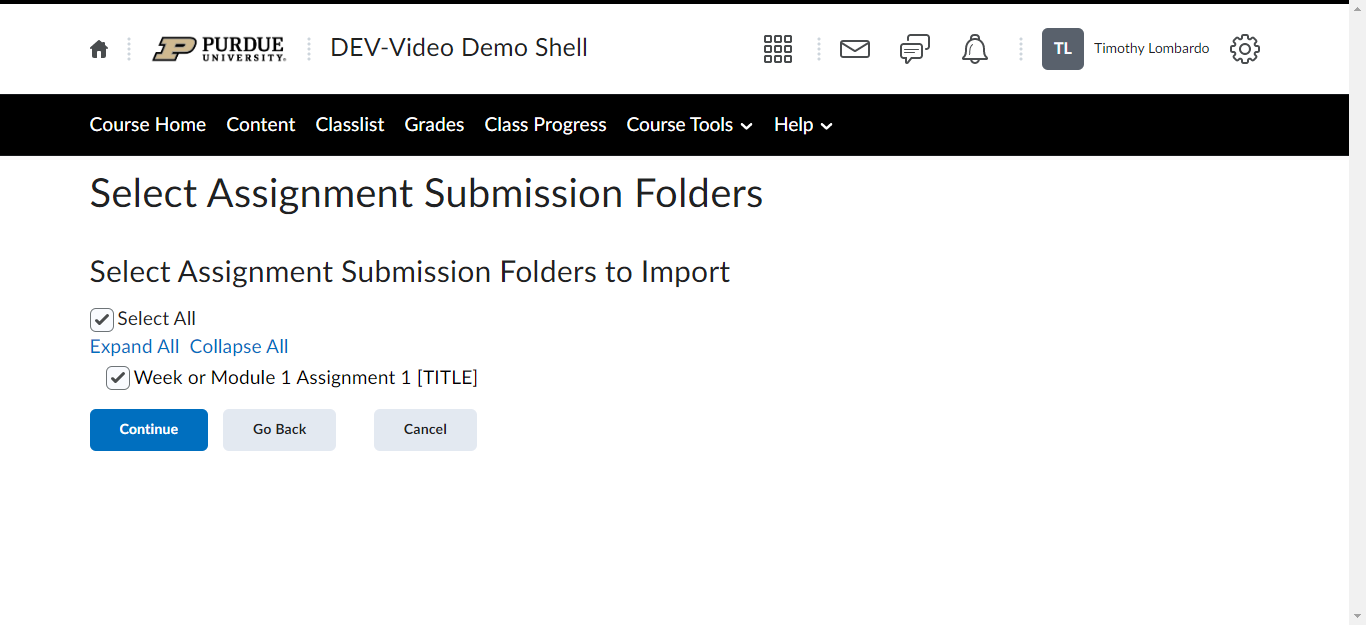 Select Surveys to Import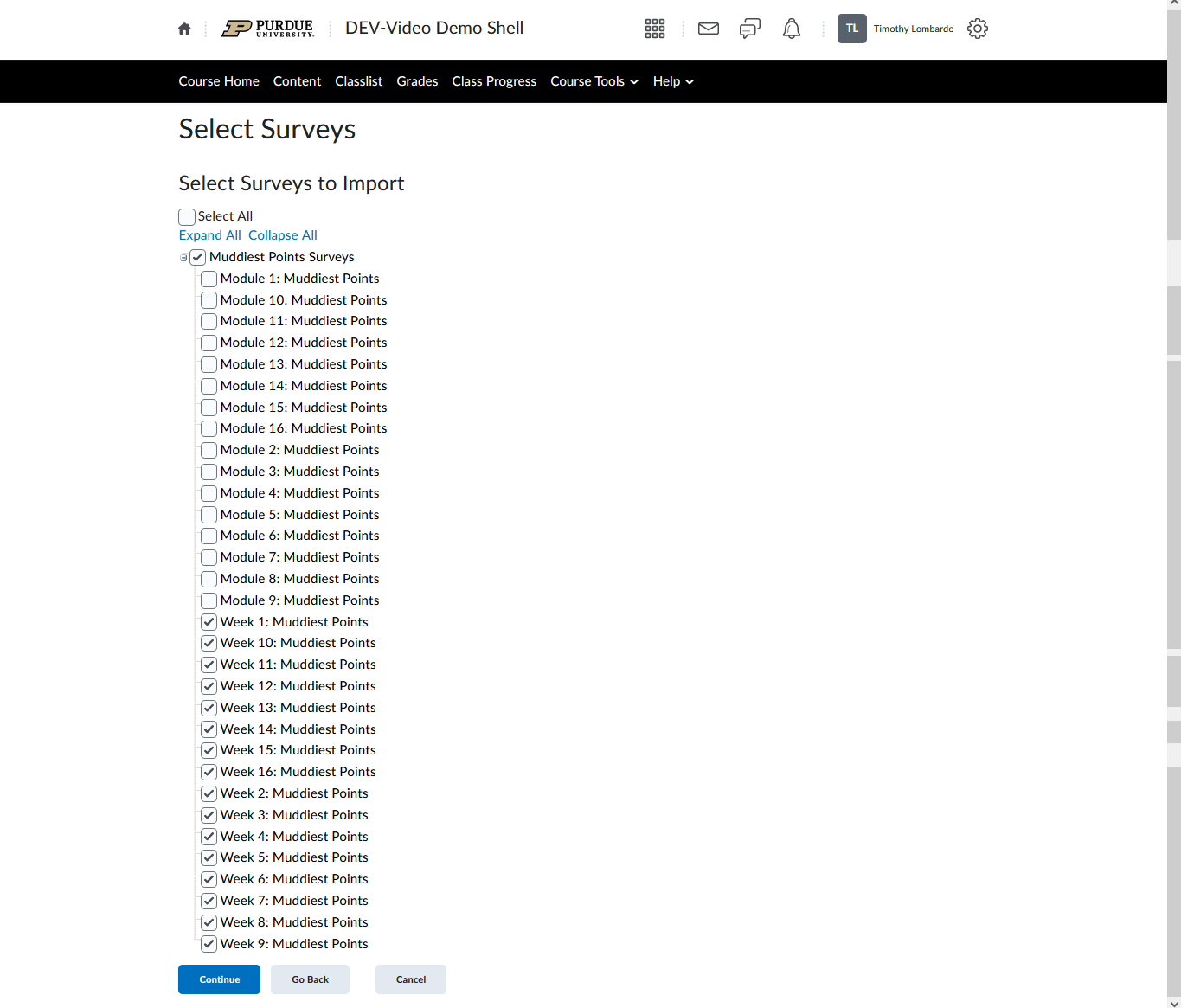 Select Navigation to Import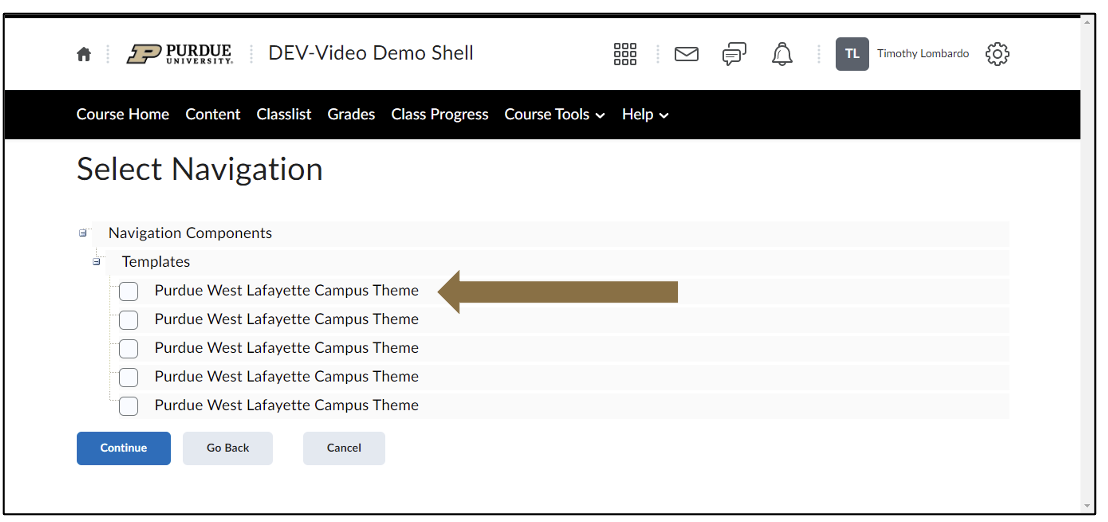 Select External Learning Tools to Import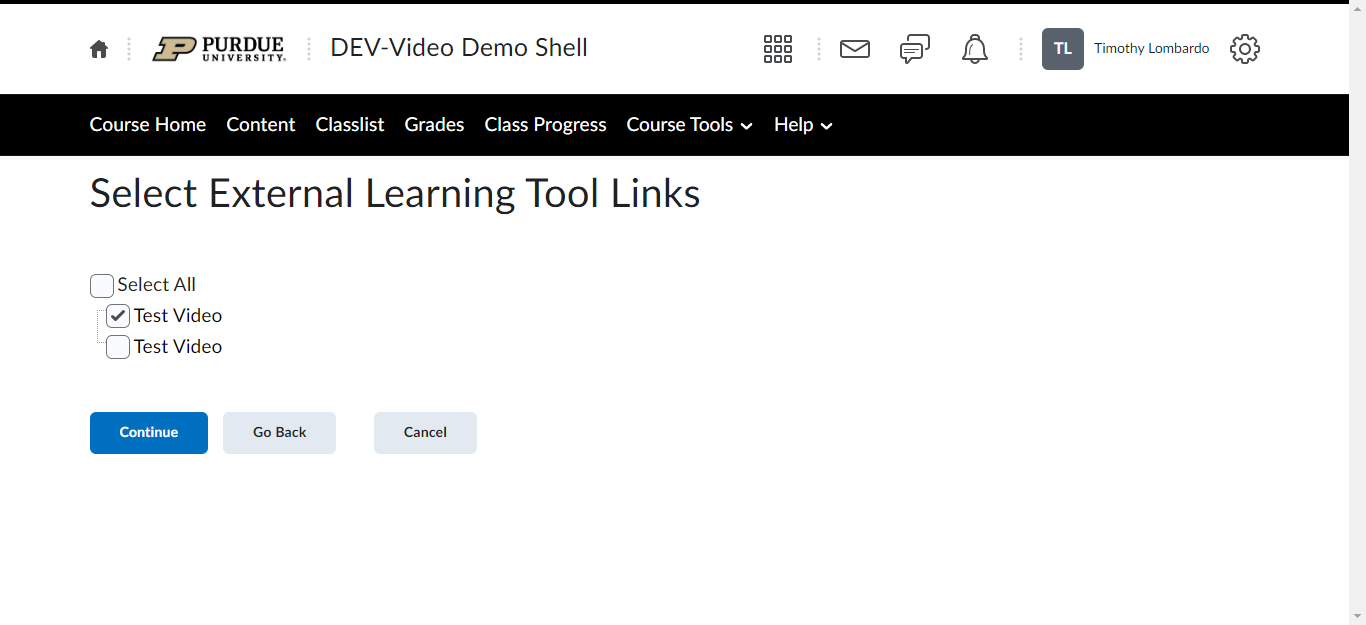 Select Course Appearance to Import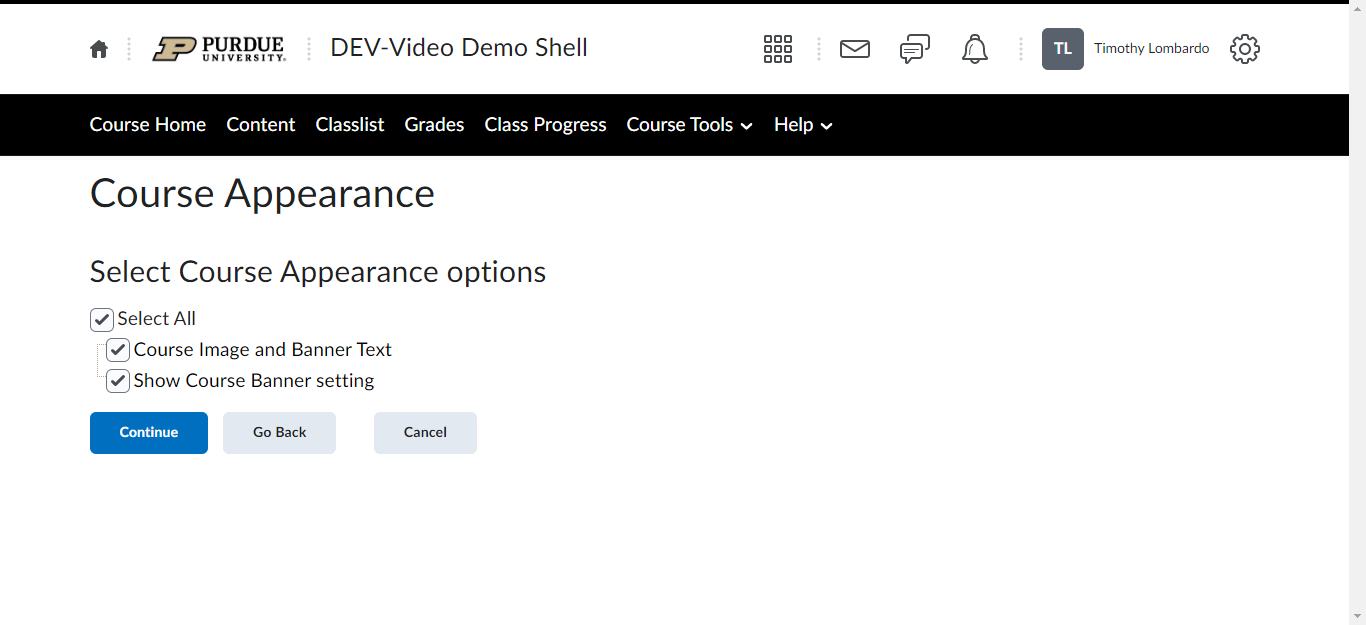 Confirming Your Selections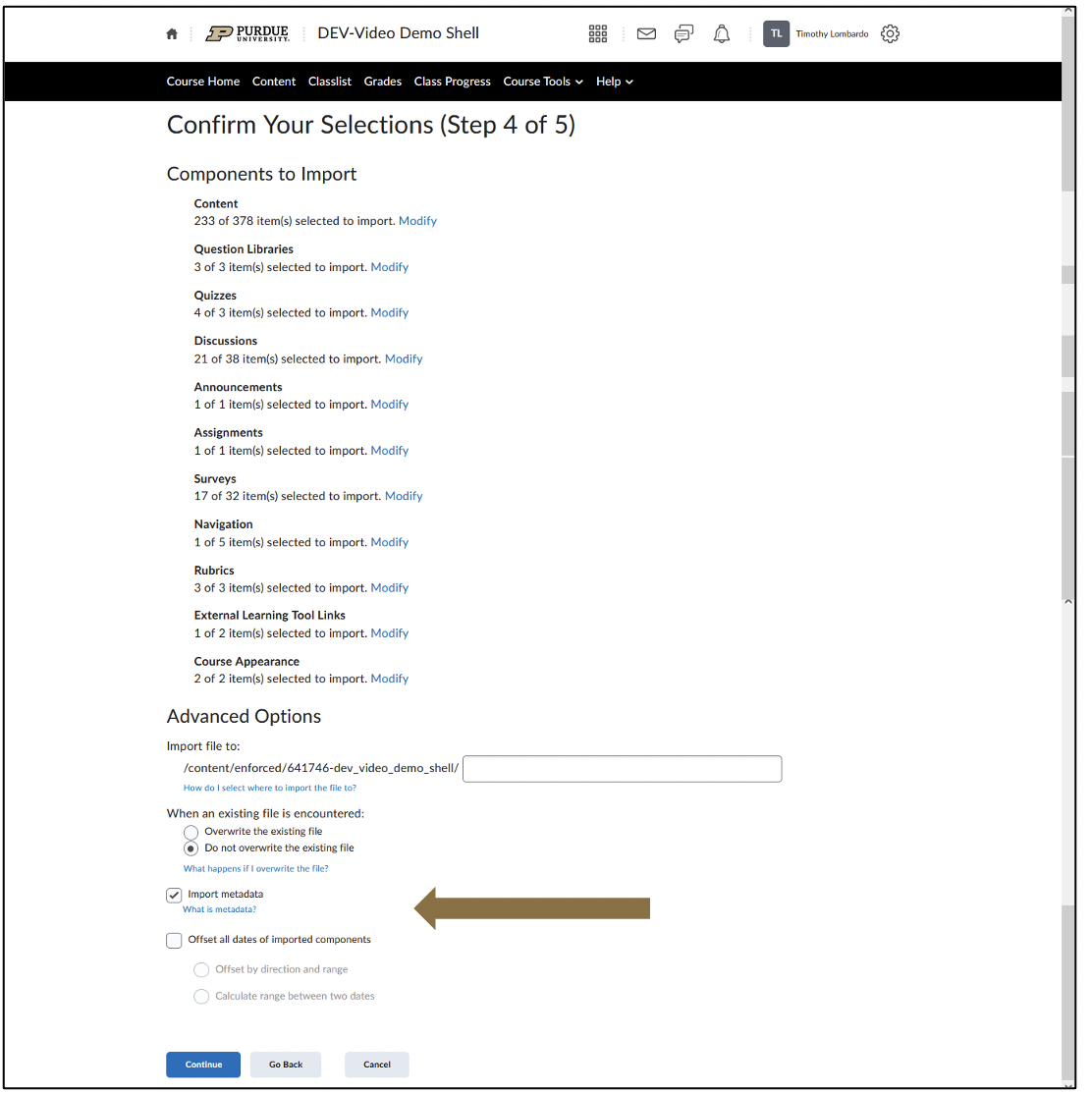 Automated Import Process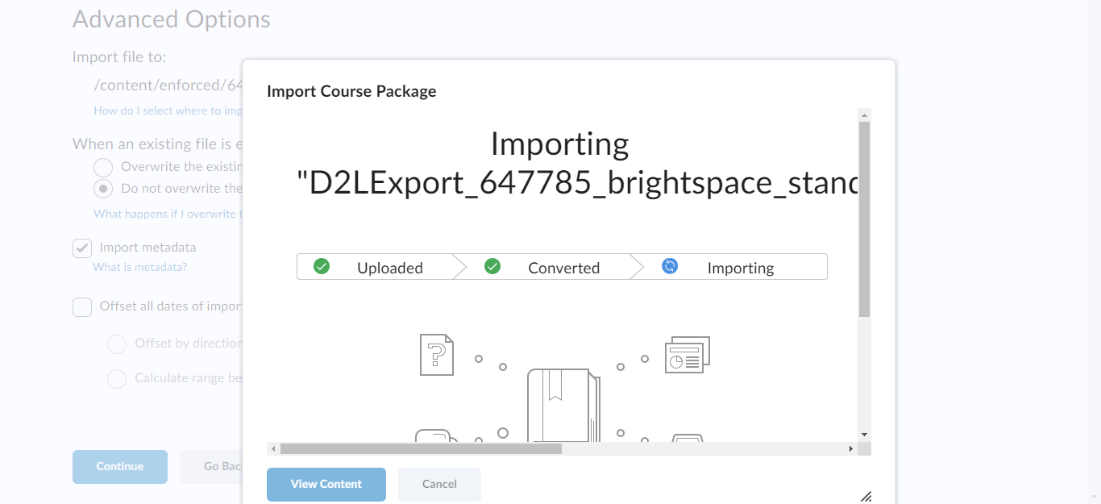 Confirming a Successful Import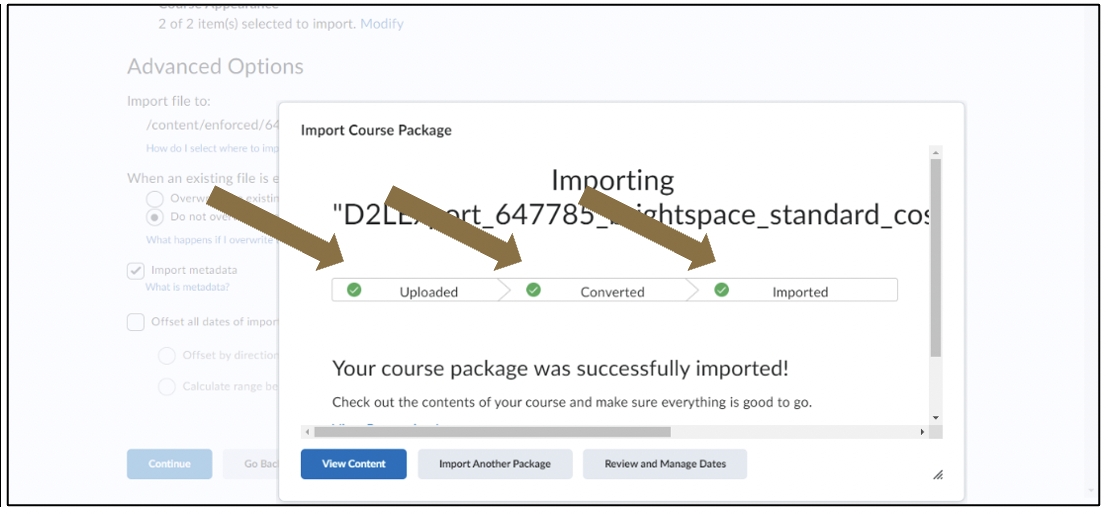 View Imported Content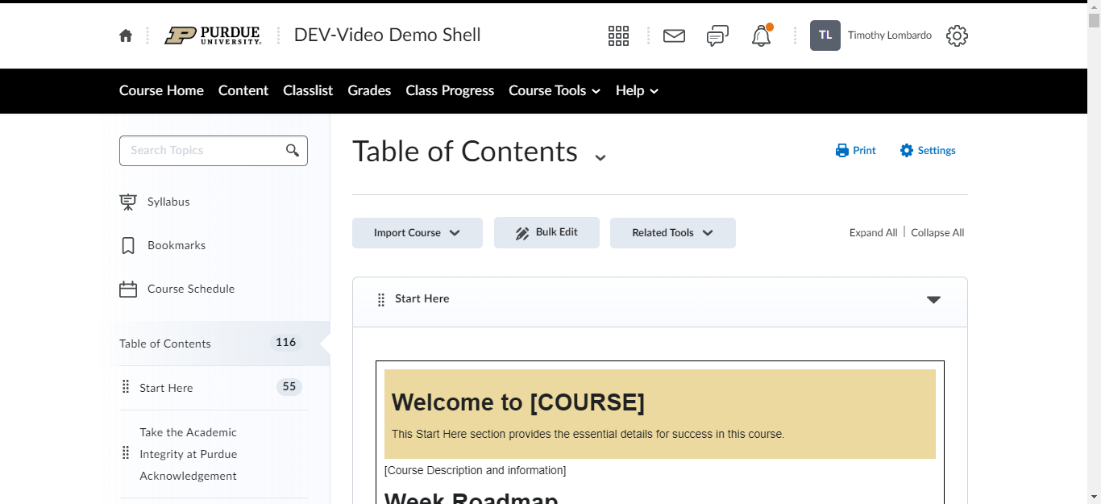 